Kreis-Verein Kegeln Weimar								Namentliche Meldung für das Spieljahr 2014 / 2015,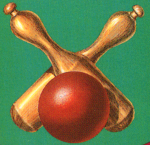 der Mannschaft: KL:     120 W.      100 W.       Jugend;            KKL 120 W.      SL St 1    SL St 2Lfd.Nr.	Name, Vorname				Geb.-Datum		Spielerpass-Nr.:12345678910111213Mannschaftsleiter (Name, Vorname; Anschrift; Rufnummer; Mailadresse):____________________________________________________________________________________________________________________________________________________________________________________E-Mail:__________________________________________________________Dieser Bogen ist mit allen SPIELERPÄSSEN an den entsprechenden Staffelleiter (siehe Ausschreibung) zu senden!Termin: 20. August 2014________________________________________________________      Datum / Stempel / Unterschrift / Mannschaftsleiter / Vorstand